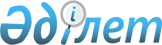 О внесении изменений в приложение № 2 к Порядку заполнения декларации на товарыРешение Коллегии Евразийской экономической комиссии от 5 декабря 2023 года № 173.
      В соответствии с пунктом 5 статьи 105 Таможенного кодекса Евразийского экономического союза Коллегия Евразийской экономической комиссии решила:
      1. Внести в приложение № 2 к Порядку заполнения декларации на товары, утвержденному Решением Комиссии Таможенного союза от 20 мая 2010 г. № 257, изменения согласно приложению.
      2. Настоящее Решение вступает в силу по истечении 30 календарных дней с даты его официального опубликования. ИЗМЕНЕНИЯ,
вносимые в приложение № 2 к Порядку заполнения декларации на товары
      1. В разделе I:
      а) после позиции с кодами 3923 30 101 0, 3923 30 901 0 ТН ВЭД ЕАЭС дополнить позицией следующего содержания:
      б) позицию с кодами 8708 30 910 9, 8708 30 990 9, 8708 50 350 9, 8708 50 990 9, 8708 70 500 9, 8708 70 990 9, 8708 80 350 2, 8708 80 350 9, 8708 80 910 9, 8708 80 990 9, 8708 91 350 9, 8708 92 350 9, 8708 92 910 9, 8708 92 990 9, 8708 93 900 9, 8708 94 350 9, 8708 99 930 9 ТН ВЭД ЕАЭС заменить позициями следующего содержания:
      2. Дополнить примечанием 4 следующего содержания:
      "4. Сведения о товарах, отмеченные знаком "****", подлежат указанию при таможенном декларировании колес ходовых, представляющих собой неалюминиевые колесные диски, укомплектованные (поставляемые в сборе с) грузовыми пневматическими резиновыми шинами или покрышками.".
					© 2012. РГП на ПХВ «Институт законодательства и правовой информации Республики Казахстан» Министерства юстиции Республики Казахстан
				
      Председатель КоллегииЕвразийской экономической комиссии

М. Мясникович
ПРИЛОЖЕНИЕ
к Решению Коллегии
Евразийской экономической комиссии
от 5 декабря 2023 г. № 173
"4011 20 100 0, 
4011 20 900 0
шины и покрышки пневматические резиновые новые для автобусов или моторных транспортных средств для перевозки грузов
сведения о производителе шины или покрышки
посадочный диаметр шины или покрышки
обозначение категории скорости шины или покрышки
индекс нагрузки шины или покрышки";
"8708 30 910 9,
8708 30 990 9,
8708 50 350 9,
8708 50 990 9,
8708 70 500 9
8708 70 990 9
части и принадлежности моторных транспортных средств
части и принадлежности моторных транспортных средств
состояние (например, новые, бывшие в употреблении)
состояние (например, новые, бывшие в употреблении)
сведения о производителе шины или покрышки****
посадочный диаметр шины или покрышки****
обозначение категории скорости шины или покрышки****
индекс нагрузки шины или покрышки****
8708 80 350 2,
8708 80 350 9,
8708 80 910 9,
8708 80 990 9,
8708 91 350 9,
8708 92 350 9,
8708 92 910 9,
8708 92 990 9,
8708 93 900 9,
8708 94 350 9,
8708 99 930 9
части и принадлежности моторных транспортных средств
состояние (например, новые, бывшие в употреблении)".